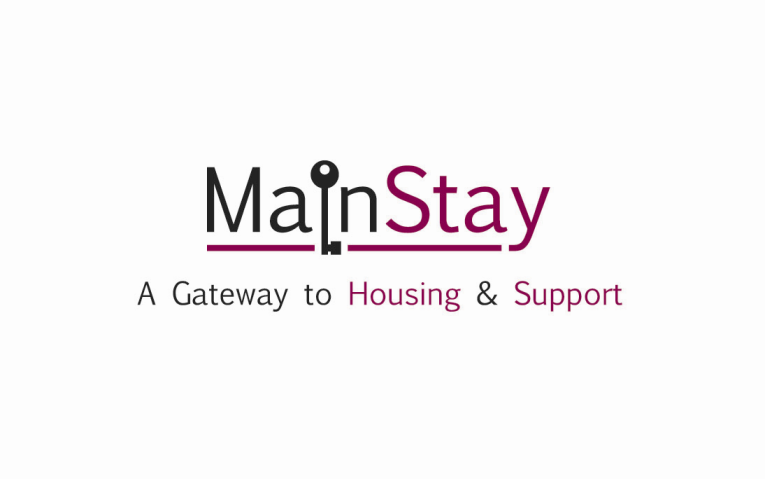 MAINSTAY REFERRAL FORMDIRECT PRESENTATION DIRECT PRESENTATION DIRECT PRESENTATION DIRECT PRESENTATION DIRECT PRESENTATION DIRECT PRESENTATION Date of referralDate of referralDate of referralDate of referralDate of referralDate of referralDate of referralDate of referralDate of referralDate of referralDate of referralDate of referralReason for referral:- Please use the back sheet for more details about support needs.Reason for referral:- Please use the back sheet for more details about support needs.SurnameSurnameForenameForenameSex  M FSex  M FSex  M FSex  M FSex  M FDate of BirthDate of BirthDate of BirthDate of BirthDate of BirthDate of BirthDate of BirthDate of BirthDate of BirthDate of BirthDate of BirthDate of BirthDate of BirthWhen would you like an assessment?- When would you like an assessment?- When would you like an assessment?- When would you like an assessment?- When would you like an assessment?- Today                Within the week Specified date   (Please Specify)                   Today                Within the week Specified date   (Please Specify)                   Today                Within the week Specified date   (Please Specify)                   Today                Within the week Specified date   (Please Specify)                   Today                Within the week Specified date   (Please Specify)                   Today                Within the week Specified date   (Please Specify)                   Today                Within the week Specified date   (Please Specify)                   Today                Within the week Specified date   (Please Specify)                   Today                Within the week Specified date   (Please Specify)                   Today                Within the week Specified date   (Please Specify)                   Today                Within the week Specified date   (Please Specify)                   Today                Within the week Specified date   (Please Specify)                   Today                Within the week Specified date   (Please Specify)                   NI Number-NI Number-NI Number-NI Number-NI Number-NI Number-NI Number-NI Number-NI Number-NI Number-NI Number-NI Number-NI Number-NI Number-NI Number-NI Number-NI Number-NI Number-Pregnancy/Maternity - Pregnancy/Maternity - Pregnancy/Maternity - Pregnancy/Maternity - Yes         No      Don’t Know         Do not wish to discloseYes         No      Don’t Know         Do not wish to discloseYes         No      Don’t Know         Do not wish to discloseYes         No      Don’t Know         Do not wish to discloseYes         No      Don’t Know         Do not wish to discloseYes         No      Don’t Know         Do not wish to discloseYes         No      Don’t Know         Do not wish to discloseYes         No      Don’t Know         Do not wish to discloseYes         No      Don’t Know         Do not wish to discloseYes         No      Don’t Know         Do not wish to discloseYes         No      Don’t Know         Do not wish to discloseYes         No      Don’t Know         Do not wish to discloseYes         No      Don’t Know         Do not wish to discloseYes         No      Don’t Know         Do not wish to discloseIs English your first language?Is English your first language?Is English your first language?Is English your first language?Yes         No (If No please Specify) Yes         No (If No please Specify) Yes         No (If No please Specify) Yes         No (If No please Specify) Yes         No (If No please Specify) Yes         No (If No please Specify) Yes         No (If No please Specify) Yes         No (If No please Specify) Yes         No (If No please Specify) Yes         No (If No please Specify) Yes         No (If No please Specify) Yes         No (If No please Specify) Yes         No (If No please Specify) Yes         No (If No please Specify) Do you communicate in English?Do you communicate in English?Do you communicate in English?Do you communicate in English?Yes        No Yes        No Yes        No Yes        No Yes        No Yes        No Yes        No Yes        No Yes        No Yes        No Yes        No Yes        No Yes        No Yes        No Contact details -  Preferred Contact MethodTel NoFurther Details Contact details -  Preferred Contact MethodTel NoFurther Details Contact details -  Preferred Contact MethodTel NoFurther Details Contact details -  Preferred Contact MethodTel NoFurther Details Further contact details-Person to contactTel NoAgency Details (if appropriate) Further contact details-Person to contactTel NoAgency Details (if appropriate) Further contact details-Person to contactTel NoAgency Details (if appropriate) Further contact details-Person to contactTel NoAgency Details (if appropriate) Further contact details-Person to contactTel NoAgency Details (if appropriate) Further contact details-Person to contactTel NoAgency Details (if appropriate) Further contact details-Person to contactTel NoAgency Details (if appropriate) Further contact details-Person to contactTel NoAgency Details (if appropriate) Further contact details-Person to contactTel NoAgency Details (if appropriate) Further contact details-Person to contactTel NoAgency Details (if appropriate) Further contact details-Person to contactTel NoAgency Details (if appropriate) Further contact details-Person to contactTel NoAgency Details (if appropriate) Further contact details-Person to contactTel NoAgency Details (if appropriate) Further contact details-Person to contactTel NoAgency Details (if appropriate) Current Address (if applicable)AddressPostcode  Local Authority AreaLiverpool Wirral  Halton   Sefton St Helens  Knowsley Other If Other Please SpecifyCurrent Address (if applicable)AddressPostcode  Local Authority AreaLiverpool Wirral  Halton   Sefton St Helens  Knowsley Other If Other Please SpecifyCurrent Address (if applicable)AddressPostcode  Local Authority AreaLiverpool Wirral  Halton   Sefton St Helens  Knowsley Other If Other Please SpecifyCurrent Address (if applicable)AddressPostcode  Local Authority AreaLiverpool Wirral  Halton   Sefton St Helens  Knowsley Other If Other Please SpecifyType of accommodation currently occupiedType of accommodation currently occupiedType of accommodation currently occupiedType of accommodation currently occupiedType of accommodation currently occupiedType of accommodation currently occupiedType of accommodation currently occupiedType of accommodation currently occupiedType of accommodation currently occupiedType of accommodation currently occupiedType of accommodation currently occupiedType of accommodation currently occupiedType of accommodation currently occupiedType of accommodation currently occupiedCurrent Address (if applicable)AddressPostcode  Local Authority AreaLiverpool Wirral  Halton   Sefton St Helens  Knowsley Other If Other Please SpecifyCurrent Address (if applicable)AddressPostcode  Local Authority AreaLiverpool Wirral  Halton   Sefton St Helens  Knowsley Other If Other Please SpecifyCurrent Address (if applicable)AddressPostcode  Local Authority AreaLiverpool Wirral  Halton   Sefton St Helens  Knowsley Other If Other Please SpecifyCurrent Address (if applicable)AddressPostcode  Local Authority AreaLiverpool Wirral  Halton   Sefton St Helens  Knowsley Other If Other Please SpecifyLA generalHousing association general Private sector tenancyPrivate sector leasingTied housing or rented with job Owner occupation (private) Owner occupation Supported housingDirect access hostelWomen’s refugeFoyerHousing for older peopleResidential care homeLA generalHousing association general Private sector tenancyPrivate sector leasingTied housing or rented with job Owner occupation (private) Owner occupation Supported housingDirect access hostelWomen’s refugeFoyerHousing for older peopleResidential care homeLA generalHousing association general Private sector tenancyPrivate sector leasingTied housing or rented with job Owner occupation (private) Owner occupation Supported housingDirect access hostelWomen’s refugeFoyerHousing for older peopleResidential care homeLA generalHousing association general Private sector tenancyPrivate sector leasingTied housing or rented with job Owner occupation (private) Owner occupation Supported housingDirect access hostelWomen’s refugeFoyerHousing for older peopleResidential care homeLA generalHousing association general Private sector tenancyPrivate sector leasingTied housing or rented with job Owner occupation (private) Owner occupation Supported housingDirect access hostelWomen’s refugeFoyerHousing for older peopleResidential care homeLA generalHousing association general Private sector tenancyPrivate sector leasingTied housing or rented with job Owner occupation (private) Owner occupation Supported housingDirect access hostelWomen’s refugeFoyerHousing for older peopleResidential care homeLA generalHousing association general Private sector tenancyPrivate sector leasingTied housing or rented with job Owner occupation (private) Owner occupation Supported housingDirect access hostelWomen’s refugeFoyerHousing for older peopleResidential care homeLA generalHousing association general Private sector tenancyPrivate sector leasingTied housing or rented with job Owner occupation (private) Owner occupation Supported housingDirect access hostelWomen’s refugeFoyerHousing for older peopleResidential care homeLA generalHousing association general Private sector tenancyPrivate sector leasingTied housing or rented with job Owner occupation (private) Owner occupation Supported housingDirect access hostelWomen’s refugeFoyerHousing for older peopleResidential care homeHospitalPrisonApproved Probation hostel Children’s home/foster care B&BShort life housing Living with familyLiving with friendsMobile Home/CaravanAny other temp accomHome Office/AsylumRough SleepingOther (Please specify below) HospitalPrisonApproved Probation hostel Children’s home/foster care B&BShort life housing Living with familyLiving with friendsMobile Home/CaravanAny other temp accomHome Office/AsylumRough SleepingOther (Please specify below) HospitalPrisonApproved Probation hostel Children’s home/foster care B&BShort life housing Living with familyLiving with friendsMobile Home/CaravanAny other temp accomHome Office/AsylumRough SleepingOther (Please specify below) HospitalPrisonApproved Probation hostel Children’s home/foster care B&BShort life housing Living with familyLiving with friendsMobile Home/CaravanAny other temp accomHome Office/AsylumRough SleepingOther (Please specify below) HospitalPrisonApproved Probation hostel Children’s home/foster care B&BShort life housing Living with familyLiving with friendsMobile Home/CaravanAny other temp accomHome Office/AsylumRough SleepingOther (Please specify below) Next of Kin- NameRelationshipNext of Kin- NameRelationshipNext of Kin- NameRelationshipNext of Kin- NameRelationshipAddressPhone NumberAddressPhone NumberAddressPhone NumberAddressPhone NumberAddressPhone NumberAddressPhone NumberAddressPhone NumberAddressPhone NumberAddressPhone NumberAddressPhone NumberAddressPhone NumberAddressPhone NumberAddressPhone NumberAddressPhone NumberLocation of last settled accommodation(if different from above)AddressPostcode                                                                               Local Authority AreaAddressPostcode                                                                               Local Authority AreaAddressPostcode                                                                               Local Authority AreaAddressPostcode                                                                               Local Authority AreaAddressPostcode                                                                               Local Authority AreaAddressPostcode                                                                               Local Authority AreaAddressPostcode                                                                               Local Authority AreaAddressPostcode                                                                               Local Authority AreaAddressPostcode                                                                               Local Authority AreaAddressPostcode                                                                               Local Authority AreaAddressPostcode                                                                               Local Authority AreaAddressPostcode                                                                               Local Authority AreaAddressPostcode                                                                               Local Authority AreaAddressPostcode                                                                               Local Authority AreaAddressPostcode                                                                               Local Authority AreaAddressPostcode                                                                               Local Authority AreaAddressPostcode                                                                               Local Authority AreaDisabilityNoneMobility Visual Impairment Hearing Impairment Progressive disability/Chronic Illness (e.g MS, Cancer) Mental HealthNoneMobility Visual Impairment Hearing Impairment Progressive disability/Chronic Illness (e.g MS, Cancer) Mental HealthNoneMobility Visual Impairment Hearing Impairment Progressive disability/Chronic Illness (e.g MS, Cancer) Mental HealthNoneMobility Visual Impairment Hearing Impairment Progressive disability/Chronic Illness (e.g MS, Cancer) Mental HealthNoneMobility Visual Impairment Hearing Impairment Progressive disability/Chronic Illness (e.g MS, Cancer) Mental HealthNoneMobility Visual Impairment Hearing Impairment Progressive disability/Chronic Illness (e.g MS, Cancer) Mental HealthNoneMobility Visual Impairment Hearing Impairment Progressive disability/Chronic Illness (e.g MS, Cancer) Mental HealthNoneMobility Visual Impairment Hearing Impairment Progressive disability/Chronic Illness (e.g MS, Cancer) Mental HealthNoneMobility Visual Impairment Hearing Impairment Progressive disability/Chronic Illness (e.g MS, Cancer) Mental HealthNoneMobility Visual Impairment Hearing Impairment Progressive disability/Chronic Illness (e.g MS, Cancer) Mental HealthNoneMobility Visual Impairment Hearing Impairment Progressive disability/Chronic Illness (e.g MS, Cancer) Mental HealthLearning Disability Autistic Spectrum Condition Does not wish to discloseOther (Please specify)Learning Disability Autistic Spectrum Condition Does not wish to discloseOther (Please specify)Learning Disability Autistic Spectrum Condition Does not wish to discloseOther (Please specify)Learning Disability Autistic Spectrum Condition Does not wish to discloseOther (Please specify)Learning Disability Autistic Spectrum Condition Does not wish to discloseOther (Please specify)Learning Disability Autistic Spectrum Condition Does not wish to discloseOther (Please specify)Economic StatusFull-time work (24 hours or more per week) Part-time work (less than 24 hours per week) Govt training/Work Programme Job seeker Retired Not seeking work Full-time work (24 hours or more per week) Part-time work (less than 24 hours per week) Govt training/Work Programme Job seeker Retired Not seeking work Full-time work (24 hours or more per week) Part-time work (less than 24 hours per week) Govt training/Work Programme Job seeker Retired Not seeking work Full-time work (24 hours or more per week) Part-time work (less than 24 hours per week) Govt training/Work Programme Job seeker Retired Not seeking work Full-time work (24 hours or more per week) Part-time work (less than 24 hours per week) Govt training/Work Programme Job seeker Retired Not seeking work Full-time work (24 hours or more per week) Part-time work (less than 24 hours per week) Govt training/Work Programme Job seeker Retired Not seeking work Full-time work (24 hours or more per week) Part-time work (less than 24 hours per week) Govt training/Work Programme Job seeker Retired Not seeking work Full-time work (24 hours or more per week) Part-time work (less than 24 hours per week) Govt training/Work Programme Job seeker Retired Not seeking work Full-time work (24 hours or more per week) Part-time work (less than 24 hours per week) Govt training/Work Programme Job seeker Retired Not seeking work Full-time student Unable to work because of long term sickness or disability Other Adult  (Please specify)Full-time student Unable to work because of long term sickness or disability Other Adult  (Please specify)Full-time student Unable to work because of long term sickness or disability Other Adult  (Please specify)Full-time student Unable to work because of long term sickness or disability Other Adult  (Please specify)Full-time student Unable to work because of long term sickness or disability Other Adult  (Please specify)Full-time student Unable to work because of long term sickness or disability Other Adult  (Please specify)Full-time student Unable to work because of long term sickness or disability Other Adult  (Please specify)Full-time student Unable to work because of long term sickness or disability Other Adult  (Please specify)Immigration StatusUK National EEA National Leave to Remain UK National EEA National Leave to Remain UK National EEA National Leave to Remain UK National EEA National Leave to Remain UK National EEA National Leave to Remain UK National EEA National Leave to Remain Asylum Seeker Study/Work visa Asylum Seeker Study/Work visa Asylum Seeker Study/Work visa Asylum Seeker Study/Work visa Asylum Seeker Study/Work visa Asylum Seeker Study/Work visa Asylum Seeker Study/Work visa Asylum Seeker Study/Work visa Asylum Seeker Study/Work visa Asylum Seeker Study/Work visa Asylum Seeker Study/Work visa EthnicityWhite British Irish OtherWhite British Irish OtherMixedWhite & Black Caribbean White & Black White & Asian OtherMixedWhite & Black Caribbean White & Black White & Asian OtherMixedWhite & Black Caribbean White & Black White & Asian OtherMixedWhite & Black Caribbean White & Black White & Asian OtherMixedWhite & Black Caribbean White & Black White & Asian OtherAsian or Asian British Indian Pakistani Bangladeshi Chinese OtherAsian or Asian British Indian Pakistani Bangladeshi Chinese OtherAsian or Asian British Indian Pakistani Bangladeshi Chinese OtherBlack or Black BritishCaribbean AfricanOtherBlack or Black BritishCaribbean AfricanOtherBlack or Black BritishCaribbean AfricanOtherOther ethnic groupArabOther ethnic groupOther ethnic groupArabOther ethnic group Gypsy,  Romany,  Irish Traveller RefusedReligion/BeliefNone Christian (all denominations)BuddhistHinduNone Christian (all denominations)BuddhistHinduNone Christian (all denominations)BuddhistHinduNone Christian (all denominations)BuddhistHinduNone Christian (all denominations)BuddhistHinduNone Christian (all denominations)BuddhistHinduNone Christian (all denominations)BuddhistHinduNone Christian (all denominations)BuddhistHinduJewishMuslimSikhJewishMuslimSikhJewishMuslimSikhJewishMuslimSikhJewishMuslimSikhJewishMuslimSikhAny other religionNot knownDoes not wish to discloseAny other religionNot knownDoes not wish to discloseAny other religionNot knownDoes not wish to discloseSexual orientationHeterosexualGay ManHeterosexualGay ManHeterosexualGay ManHeterosexualGay ManHeterosexualGay ManHeterosexualGay ManHeterosexualGay ManHeterosexualGay ManLesbianBisexualLesbianBisexualLesbianBisexualLesbianBisexualLesbianBisexualLesbianBisexualOtherDoes not wish to discloseOtherDoes not wish to discloseOtherDoes not wish to discloseTransgenderYes         No        Don’t Know         Do not wish to discloseYes         No        Don’t Know         Do not wish to discloseYes         No        Don’t Know         Do not wish to discloseYes         No        Don’t Know         Do not wish to discloseYes         No        Don’t Know         Do not wish to discloseYes         No        Don’t Know         Do not wish to discloseYes         No        Don’t Know         Do not wish to discloseYes         No        Don’t Know         Do not wish to discloseYes         No        Don’t Know         Do not wish to discloseYes         No        Don’t Know         Do not wish to discloseYes         No        Don’t Know         Do not wish to discloseYes         No        Don’t Know         Do not wish to discloseYes         No        Don’t Know         Do not wish to discloseYes         No        Don’t Know         Do not wish to discloseYes         No        Don’t Know         Do not wish to discloseYes         No        Don’t Know         Do not wish to discloseYes         No        Don’t Know         Do not wish to discloseAre you Ex-Armed forces personnel?Yes         No        Don’t Know         Do not wish to discloseYes         No        Don’t Know         Do not wish to discloseYes         No        Don’t Know         Do not wish to discloseYes         No        Don’t Know         Do not wish to discloseYes         No        Don’t Know         Do not wish to discloseYes         No        Don’t Know         Do not wish to discloseYes         No        Don’t Know         Do not wish to discloseYes         No        Don’t Know         Do not wish to discloseYes         No        Don’t Know         Do not wish to discloseYes         No        Don’t Know         Do not wish to discloseYes         No        Don’t Know         Do not wish to discloseYes         No        Don’t Know         Do not wish to discloseYes         No        Don’t Know         Do not wish to discloseYes         No        Don’t Know         Do not wish to discloseYes         No        Don’t Know         Do not wish to discloseYes         No        Don’t Know         Do not wish to discloseYes         No        Don’t Know         Do not wish to discloseBy signing you are giving consent that the information in this form is correct and can be shared with services within the MainStay.Signed: Date: By signing you are giving consent that the information in this form is correct and can be shared with services within the MainStay.Signed: Date: By signing you are giving consent that the information in this form is correct and can be shared with services within the MainStay.Signed: Date: By signing you are giving consent that the information in this form is correct and can be shared with services within the MainStay.Signed: Date: By signing you are giving consent that the information in this form is correct and can be shared with services within the MainStay.Signed: Date: By signing you are giving consent that the information in this form is correct and can be shared with services within the MainStay.Signed: Date: By signing you are giving consent that the information in this form is correct and can be shared with services within the MainStay.Signed: Date: By signing you are giving consent that the information in this form is correct and can be shared with services within the MainStay.Signed: Date: By signing you are giving consent that the information in this form is correct and can be shared with services within the MainStay.Signed: Date: By signing you are giving consent that the information in this form is correct and can be shared with services within the MainStay.Signed: Date: By signing you are giving consent that the information in this form is correct and can be shared with services within the MainStay.Signed: Date: By signing you are giving consent that the information in this form is correct and can be shared with services within the MainStay.Signed: Date: By signing you are giving consent that the information in this form is correct and can be shared with services within the MainStay.Signed: Date: By signing you are giving consent that the information in this form is correct and can be shared with services within the MainStay.Signed: Date: By signing you are giving consent that the information in this form is correct and can be shared with services within the MainStay.Signed: Date: By signing you are giving consent that the information in this form is correct and can be shared with services within the MainStay.Signed: Date: By signing you are giving consent that the information in this form is correct and can be shared with services within the MainStay.Signed: Date: By signing you are giving consent that the information in this form is correct and can be shared with services within the MainStay.Signed: Date: PLEASE DESCRIBE CURRENT SUPPORT NEEDS BELOW:-PLEASE DESCRIBE CURRENT SUPPORT NEEDS BELOW:-